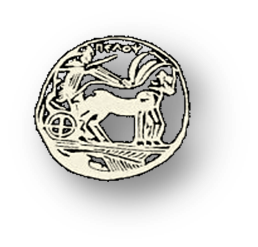 ΔΕΛΤΙΟ ΤΥΠΟΥΤην Τετάρτη, 12.12.2018, το Εργαστήριο Διαχρονικής Μελέτης της Ελληνικής Γλώσσας και Γραμματείας "Νίκος Καρούζος", που ανήκει στο Τμήμα Φιλολογίας του Πανεπιστημίου Πελοποννήσου, οργανώνει πολιτιστική-μουσική εκδήλωση, με καλεσμένο τον εξέχοντα καλλιτέχνη-ερμηνευτή και συγγραφέα Λάκη Χαλκιά, ο οποίος θα παρουσιάσει και θα ερμηνεύσει ελληνικά τραγούδια σε ένα χρονικό εύρος 2500 ετών, ξεκινώντας από την αρχαιότητα, περνώντας στον μεσαίωνα και καταλήγοντας στους νεότερους χρόνους. Στο μουσικό μέρος, θα τον συνοδεύσουν οι Στέλιος Γκόλγκαρης και Βασίλης Μαστοράκης. Θα ακολουθήσει συζήτηση με το κοινό. Η εκδήλωση θα πραγματοποιηθεί στο Αμφιθέατρο "Νικόλαος Πολίτης" της Σχολής Ανθρωπιστικών Επιστημών και Πολιτισμικών Σπουδών και θα ξεκινήσει στις 7 μ.μ. Η είσοδος θα είναι ελεύθερη.Επισυνάπτεται η αφίσα για την ομιλία.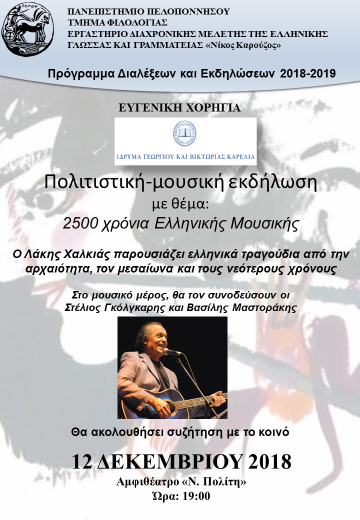 